BookTrust Storytime Prize and voting | BookTrust – see link for authors reading their stories.Display board split into 5 sections to display books and children’s creative skills.Development Matters - Non-statutory curriculum guidance for the early years foundation stage (publishing.service.gov.uk)Contact detailsBrampton & Hilltop Pre-school Manager: Sarah Baileymanager@portisheadpreschool.co.ukBusiness admin: Christine Hunter administrator@portisheadpreschool.co.ukBrampton Deputy: Sue TileyPre-school assistant/Inclusion & SEND co-ordinator: Sally TargettPre-school assistant/Health and Safety officer: Helen TarrantPre-school assistants: Sally Skuse, Ali Rowcliffe and Sarah DerrickBrampton tel. 01275 817834 Mobile:07918 423377Term dates Term 3 ends: Friday 9th February 2024Term 4 starts: Monday 19th February 2024https://portisheadpreschool.co.uk/term-datesBank details – Portishead Pre-schoolThe Co-operative BankSort code:08 92 99Account no: 67202728Please use your child’s name as reference when paying fees.FeesFor fee queries/questions- Please email Christine Hunter (Business administrator) with any queries.administrator@portisheadpreschool.co.ukFundingFor funding queries, please email. Sarah Bailey (Manager) manager@portisheadpreschool.co.ukTerm dates Term 3 ends: Friday 9th February 2024Term 4 starts: Monday 19th February 2024https://portisheadpreschool.co.uk/term-datesBank details – Portishead Pre-schoolThe Co-operative BankSort code:08 92 99Account no: 67202728Please use your child’s name as reference when paying fees.FeesFor fee queries/questions- Please email Christine Hunter (Business administrator) with any queries.administrator@portisheadpreschool.co.ukFundingFor funding queries, please email. Sarah Bailey (Manager) manager@portisheadpreschool.co.uk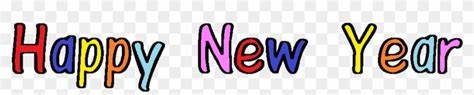 Happy New year and welcome back to term 3!I hope you all had a wonderful Christmas with your families and that this year will be a happy and healthy one for you all!We can safely say the winter is here following now that the temperature has plummeted. Please can you ensure your child has a coat, hat, and mittens and lots of layers during this cold snap to enable them to stay warm. This term we are excited to be working in partnership with the library to share stories with the children from authors who have been shortlisted for the Book Trust story time prize. Each week we will be looking at a different story and planning activities around this. There will also be activities the children will be given to complete at home. These consist of colouring sheets provided by the library.Reminder snack charge starts January 2024From this term a £9.00 charge is payable for snacks.Invoices will be sent via email each term from Christine Hunter (Business admin). There are 6 terms in an academic year.Term dates Term 3 ends: Friday 9th February 2024Term 4 starts: Monday 19th February 2024https://portisheadpreschool.co.uk/term-datesBank details – Portishead Pre-schoolThe Co-operative BankSort code:08 92 99Account no: 67202728Please use your child’s name as reference when paying fees.FeesFor fee queries/questions- Please email Christine Hunter (Business administrator) with any queries.administrator@portisheadpreschool.co.ukFundingFor funding queries, please email. Sarah Bailey (Manager) manager@portisheadpreschool.co.ukTerm dates Term 3 ends: Friday 9th February 2024Term 4 starts: Monday 19th February 2024https://portisheadpreschool.co.uk/term-datesBank details – Portishead Pre-schoolThe Co-operative BankSort code:08 92 99Account no: 67202728Please use your child’s name as reference when paying fees.FeesFor fee queries/questions- Please email Christine Hunter (Business administrator) with any queries.administrator@portisheadpreschool.co.ukFundingFor funding queries, please email. Sarah Bailey (Manager) manager@portisheadpreschool.co.ukHappy New year and welcome back to term 3!I hope you all had a wonderful Christmas with your families and that this year will be a happy and healthy one for you all!We can safely say the winter is here following now that the temperature has plummeted. Please can you ensure your child has a coat, hat, and mittens and lots of layers during this cold snap to enable them to stay warm. This term we are excited to be working in partnership with the library to share stories with the children from authors who have been shortlisted for the Book Trust story time prize. Each week we will be looking at a different story and planning activities around this. There will also be activities the children will be given to complete at home. These consist of colouring sheets provided by the library.Absence/illnessIf your child is unable to attend pre-school, can you please contact the setting on 01275 817834 or email manager@portisheadpreschool.co.ukColds and viruses are common this time of year however If your child is unwell, please consider keeping them at home to minimise the risk of cross infection. Children who have sickness and/or diarrhoea must not attend pre-school for 48hours after the last episode. Diarrhoea and vomiting - NHS (www.nhs.uk)Absence/illnessIf your child is unable to attend pre-school, can you please contact the setting on 01275 817834 or email manager@portisheadpreschool.co.ukColds and viruses are common this time of year however If your child is unwell, please consider keeping them at home to minimise the risk of cross infection. Children who have sickness and/or diarrhoea must not attend pre-school for 48hours after the last episode. Diarrhoea and vomiting - NHS (www.nhs.uk)Fundraising for pre-school- Children’s raffleThis term we will be running a children’s raffle which includes children’s story books, Noah’s Ark voucher, a giant Peppa pig and much more!     Tickets will be on sale soon, details to follow…                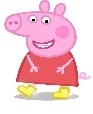 Portishead Preschool Charity Number 1180880Fundraising for pre-school- Children’s raffleThis term we will be running a children’s raffle which includes children’s story books, Noah’s Ark voucher, a giant Peppa pig and much more!     Tickets will be on sale soon, details to follow…                Portishead Preschool Charity Number 1180880The deadline for school places is 15th January  2024 Apply now for 2024 school places | North Somerset Council (n-somerset.gov.uk) If your child is returning to Brampton Pre-school in September 2024 please email Sarah Bailey manager@portisheadpreschool.co.uk with your preferred sessions by 31st of January. The deadline for school places is 15th January  2024 Apply now for 2024 school places | North Somerset Council (n-somerset.gov.uk) If your child is returning to Brampton Pre-school in September 2024 please email Sarah Bailey manager@portisheadpreschool.co.uk with your preferred sessions by 31st of January. The deadline for school places is 15th January  2024 Apply now for 2024 school places | North Somerset Council (n-somerset.gov.uk) If your child is returning to Brampton Pre-school in September 2024 please email Sarah Bailey manager@portisheadpreschool.co.uk with your preferred sessions by 31st of January. The deadline for school places is 15th January  2024 Apply now for 2024 school places | North Somerset Council (n-somerset.gov.uk) If your child is returning to Brampton Pre-school in September 2024 please email Sarah Bailey manager@portisheadpreschool.co.uk with your preferred sessions by 31st of January. Date & TopicPSEDCLPDLiteracyMathsKUWEA&D09.01.24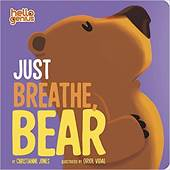 Exploring feelings and self-regulationGroup time activityWorriedSadAngryScaredLovedCan the children describe these feelings e.g., sad?Use Makaton to read story words.Home learning resourceFollow the maze.Activity.YogaMindfulness MusicHoney pot bearSongTeddy bear, teddy bear turn aroundRead Just Breath BearAuthorChristianne JonesChildren to vote.Poetry:PancakesBearCountingSortingPatternsSubitisingWhere do bears live?Tuff spot traysForestArcticDesertGrasslandsMakeHoney sandwichesHome corner3 little Bears house13.01.24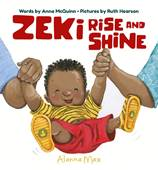 What does your morning routine look like?Group time activitySequence events:Wake up!Breakfast?Get dressed?What do you eat/drink at breakfast time?Zeki Sequence cards- what happens next?Descriptive words.Home learning resourceColour Zeki’s clothesSongsHead, shoulders, knees, and toesWash your dirty hands.Importance ofBrushing teethHealthy eating, sleep routine and screen time.ReadZeki Rise and ShineAuthorAnna McQuinnPoetry:PancakesExploringNumbers/timePatternsMatchingShapeTuff spot trayTextures and patterns descriptive words.Crunchy, Smooth,Bumpy, Shiny,Pointy, spottyAre jelly shoes made of jelly?Make Bird feeders.Home corner(representation of story)Bed, ClockBreakfast dishesToothbrush, mirror, sink. Animals in the story22.01.24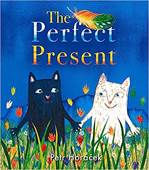 Best gift we can give friends?Group time activityBe kind each other, Share and take turns,Look after each other.Practice letter/name writingHome learningDecorate a birthday cakeParty game songsParachute gamesTeam gamesRolling tyresUse balls/balloons.Read:The Perfect PresentAuthorPetr HoracekPoetry:Let’s put on our mittens.Sea creaturesCountingSortingPatternsSubitisingTuff spot trayItems from the storyFeather, marble,Umbrella, star,Whale, ElephantEtc.Decorate strips of paper to create a friendship paperchain.Home cornerBirthday party for Tom & Mot29.01.24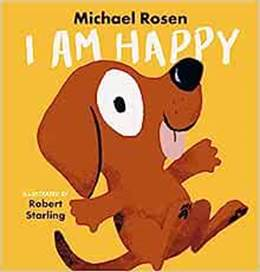 Group time activityWhat makes you happy?How do we know someone is happy?Why do you think the dog in the story is happy?MakatonSignsHappyLovedSafeCalmSongIf you’re happy and you know it.Happy songJump,Hop,Skip, danceUse bubbles.ReadI Am HappyAuthorMichael RosenPoetry:Let’s put on our mittens.Counting How many hops,Jumps, twirls?Use charts to record in a set time.Counting balloons and bubbles activity sheetTuff spot trayUse playdough to create facial expressions on laminated face cards.Make dog puppet.Home cornerShow time stage to perform.Theatre/puppets05.02.24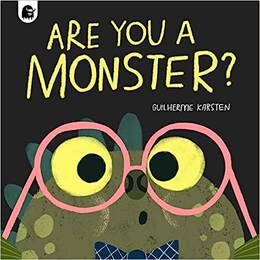 Group time activity.What is scary?What should we do if we feel scared?Golden rulesFor everyone including monsters!Colour monstersIdentify feelings.Home learning resourceMonster activity sheet5 little monsters jumping on the bed.What do monsters sound like and how do they move?Follow a sequence stomp, stomp, clap. Clap, clap, stomp.Roar and stomp like a monsterRead:Are you a Monster?Author:Guiherme KarstenPoetry:PancakesLet’s put on our mittens.Create monster shape pattern ABAB.Go on a monster hunt, use spatial language such as, in, on, under, between.Encourage the children to direct friends to where the monster is hiding.Tuff spotColour monstersCan you match the monster colours?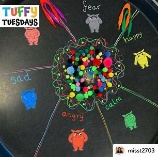 MakeJunk modelmonstersPancakesMix a pancake,Stir a pancake,Pop it in the pan.Fry a pancake,Toss a pancake,Catch it if you can.Let’s put on our Mittens.Let’s put on our mittens, and button up our coats.Wrap our scarves snuggly around our throats.Pull on our shoes and fasten the straps,And tie on tightly our warm woollen hats.Open the door, and out we go.Out, into the soft and feathery snow.Crunch, crunch, crunch.